          NOTICE OF CITY OF ELEPHANT BUTTE SPECIAL CITY COUNCIL MEETING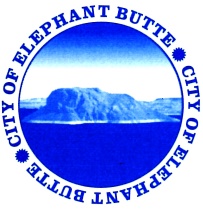 OPEN TO THE PUBLICMonday, December 18, 2017
Municipal Building – 103 Water Street COUNCIL AGENDA – 2:00pmCALL TO ORDER ROLL CALLMayor Eunice KentMayor Pro-Tem Kim SkinnerCouncilor Gerald LaFontCouncilor Dee RogersCouncilor Edna TragerAPPROVAL OF AGENDA - Council Declaration of Conflict of InterestEXECUTIVE SESSIONNMSA1978 10-15-1(H)(2) Limited personnel matters; Fire Chief & Code EnforcementDiscussion/Possible action regarding Fire Department and Code Enforcement Personnel ADJOURNMENT											